JOLAADE AYUBA ADENIYI16/SCI01/021COMPUTER SCIENCE400 LEVELCSC 408ANSWERSWork breakdown structure for Modelling of ABUAD Shuttle Buses and Emergency Vehicles Using Transportation Algorithm. 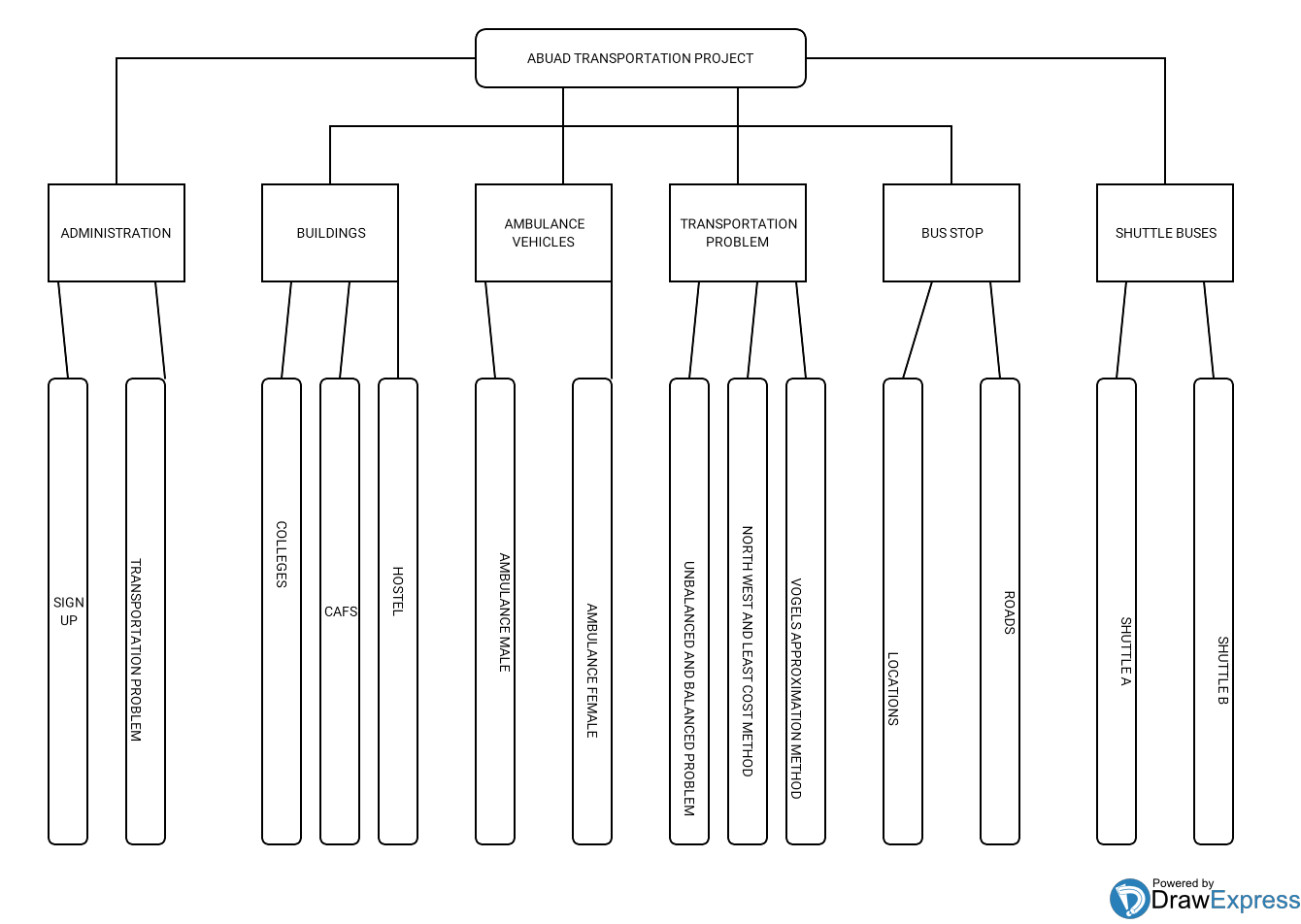 FIRST LEVELSHUTTLE BUSES.AMBULANCE VEHICLES.BUS STOPS.TRANSPORTATION PROBLEM.BUILDINGS.ADMINSTRATION.SECOND LEVELSHUTTLE BUSES- Shuttle A and Shuttle B.AMBULANCE VEHICLES- Ambulance Male and Ambulance Female.BUS STOPS- Location and Roads.TRANSPORTATION PROBLEM- Unbalanced and Balanced Problem, North West Corner Method, Least Cost Method and Vogels Approximation Method.BUILDINGS- Colleges, Cafs and Hostels.ADMINSTRATION- Sign Up and Transportation Algorithm.